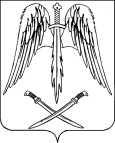 ПОСТАНОВЛЕНИЕ                    АДМИНИСТРАЦИИ АРХАНГЕЛЬСКОГО СЕЛЬСКОГО ПОСЕЛЕНИЯТИХОРЕЦКОГО  РАЙОНАот 13.02.2020 года			                                                                № 20ст. АрхангельскаяО внесении изменения в постановление администрации Архангельского сельского поселения Тихорецкого района от 30 августа 2017 года № 87 «Об утверждении муниципальной программы Архангельского сельского поселения Тихорецкого района «Развитие культуры» на 2018-2020 годы»В целях приведения в соответствие муниципальной программы Архангельского сельского поселения Тихорецкого района «Развитие культуры» на 2018-2020 годы, п о с т а н о в л я ю:1.Внести в постановление администрации Архангельского сельского поселения Тихорецкого района от 30 августа 2017 года № 87 «Об утверждении муниципальной программы Архангельского сельского поселения Тихорецкого района «Развитие культуры» на 2018-2020 годы»          (с изменениями от 02 ноября 2017 №149, от 18 мая 2018 №44 ,от 23 июля 2018 №83, от 10 октября 2018 №118, от  30 октября 2018 №130, от 26 декабря 2018 № 149, от 15 февраля 2019 года №14, от 17 апреля 2019 года № 59,                                   от 24 апреля 2019 года № 67, от 27 августа 2019 года № 147,                              от 26 сентября 2019 года № 156, от 28 октября 2019 года № 175, от 21 января 2020 года №10) изменения, изложив приложение в новой редакции (прилагается).2.Начальнику общего отдела администрации Архангельского сельского поселения Тихорецкого района (Черемисина) обеспечить обнародование настоящего постановления в установленном порядке и его размещение на официальном сайте администрации Архангельского сельского поселения Тихорецкого района в информационно-телекоммуникационной сети «Интернет».3.Контроль за выполнением настоящего постановления оставляю за собой.4. Постановление вступает в силу со дня его подписания.Глава Архангельского сельскогопоселения Тихорецкого района	                                               Е.М. Абашкин 1.Характеристика текущего состояния и прогноз развития соответствующей сферы реализации муниципальной программыПрошедшие годы наступившего ХХI столетия стали периодом поступательного развития  культуры в Краснодарском крае. Существенно укрепилась материально-техническая база муниципальных учреждений культуры и дополнительного образования детей, их деятельность наполнилась новым содержанием.Значимость отрасли культуры в настоящее время наиболее актуальна, так как согласно Концепции социально-экономического развития Российской           Федерации до 2020 года «все учреждения и организации культуры в процессе своей деятельности должны создавать благоприятные условия для сохранения и развития традиционных культур народов России и их  взаимодействия. Это важное условие социальной стабильности».В Архангельском сельском поселении Тихорецкого района функционирует сеть учреждений культуры, в которую входят 3 учреждения:-МКУК «Сельский Дом культуры Архангельского сельского поселения Тихорецкого района»;-МКУ «Малороссийский сельский Дом культуры Архангельского сельского поселения Тихорецкого района»-МКУК «Сельская библиотечная система Архангельского сельского поселения Тихорецкого района».Основная задача клубных учреждений культуры - культурно-массовая деятельность. Для организации досуга населения, улучшения работы в плане концертной, концертно-гастрольной деятельности на должном уровне                       необходимо создание условий для профессионального роста и вливание в отрасль культуры новых кадровых резервов высокого профессионального уровня.В учреждениях культуры трудится – 36 человек, из них имеют высшее образование 9 человек, со средне-специальным образованием 15 человек. Повысили свою квалификацию 6 человек на курсах разного уровня. Званий «Заслуженный работник культуры Кубани» нет. Учреждения культуры клубного типа испытывают потребность в опытных профессионально обученных кадрах. Отсутствие таких специалистов или работа по совместительству не лучшим образом сказывается на работе творческих коллективовВместе с тем в отрасли «Культура, искусство и кинематография» Архангельского сельского поселения Тихорецкого района за многие годы накопились трудно решаемые проблемы. Первоочередная из них – заработная плата работников культуры значительно ниже, чем в среднем по отраслям социальной сферы, что не способствует привлечению в отрасль молодых талантливых специалистов. Мероприятия, проводимые  в этом направлении совместно с министерством культуры Краснодарского края на условиях софинансирования из краевого бюджета, позволят довести уровень средней заработной платы работников муниципальных культуры до среднекраевого уровня.Процессы информатизации современной жизни настоятельно требуют от учреждений культуры внедрения информационных технологий с целью более оперативного и качественного удовлетворения запросов посетителей. В Российской Федерации ежегодно издается более 100000 названий книг. Количество зарегистрированных электронных изданий составляет 11,5 тыс. При этом большинство печатных изданий недоступно и неизвестно нашему населению. Пополнение фонда библиотеки поселения не соответствует принятым в Краснодарском крае  стандартам по комплектованию. Его обновляемость составляет 1,1 % (среднекраевой показатель 3,2 %).Решение вышеуказанных проблем возможно только программными методами перспективных и общественно значимых  проектов, концентрацией средств на приоритетных направлениях развития культуры в Архангельском сельском поселении Тихорецкого района. Использование программно-целевого метода позволит путем конкурсного отбора поддержать и профинансировать наиболее социально значимые творческие проекты, связанные с внутренними процессами развития отрасли "Культура, искусство и кинематография".2.Цели, задачи и целевые показатели, сроки и этапы реализации муниципальной программы2.1.Целями муниципальной программы являются:- развитие и реализации культурного и духовного потенциала каждой личности;-повышение эффективности управления  в сфере культуры Архангельского сельского поселения Тихорецкого района.2.2.Комплексная реализация поставленных целей требует решения следующих задач:-создание условий для свободного и оперативного доступа к информационным ресурсам и знаниям;-обеспечение возможности реализации культурного и духовного потенциала каждой личности;-сохранение и развитие художественно-эстетического образования в Архангельском сельском поселении Тихорецком районе;-укрепление материально-технической базы муниципальных учреждений культуры.2.3. Целевые показатели муниципальной программы приведены в таблице:             3-показатели рассчитываются согласно приложения№1 к программеСрок реализации муниципальной программы – с 2018г по 2020 г., этапы реализации не предусмотрены.3. Перечень и краткое описание подпрограмм основных мероприятий муниципальной программыПодпрограммы в муниципальной программе не предусмотрены.мероприятия программы «Развитие культуры» на 2018-2020 годы4. Обоснование ресурсного обеспечения муниципальной программы«Развитие культуры» на 2018-2020 годы            Потребность в финансовых ресурсах на реализацию программных мероприятий определена на основе данных экономических обоснований, расчетов затрат на проведение мероприятий, действовавших в 2017 году.Объемы ассигнований из местного бюджета, направляемых на финансирование мероприятий муниципальной программы, подлежат ежегодному уточнению при принятии решения Совета Архангельского сельского поселения Тихорецкого района о местном бюджете на очередной финансовый год.5.Прогноз сводных показателей муниципальных заданий по этапам реализации муниципальной  программы           Муниципальные задания на оказание муниципальных услуг (выполнение работ) муниципальными учреждениями в рамках данной муниципальной программы не предусматриваются.6.Меры регулирования и управления рисками с целью минимизации их влияния на достижение целей муниципальной программы          Меры муниципального регулирования в сфере реализации муниципальной программы не предусмотрены.          Реализация муниципальной программы сопряжена с возникновением и преодолением различных рисков, которые могут существенным образом повлиять на достижение запланированных результатов.          В качестве основных рисков следует считать:          риск неэффективности организации и управления процессом реализации программных мероприятий;          риск, связанный с неэффективным использованием средств, предусмотренных на реализацию мероприятий муниципальной программы;          экономические риски, которые могут привести к снижению объема привлекаемых средств.          С целью минимизации влияния рисков для достижения цели и запланированных результатов координатором муниципальной программы в процессе реализации муниципальной программы предусмотрена возможность принятия следующих общих мер:          осуществление контроля качества выполнения муниципальной программы;          ежегодное уточнение объемов финансовых средств, предусмотренных на реализацию мероприятий муниципальной программы;           планирование бюджетных расходов и определение приоритетов для первоочередного финансирования;           оперативное внесение изменений в муниципальную программу, корректировка целевых показателей исходя из объемов финансирования;           детальное планирование хода реализации муниципальной программы; своевременная актуализация (корректировка) ежегодных планов реализации муниципальной программы, в том числе корректировка состава и сроков исполнения мероприятий с сохранением ожидаемых результатов мероприятий муниципальной программы.7. Меры правового регулирования в сфере реализации муниципальной программыРазработка нормативных правовых актов в сфере реализации муниципальной программы «Развитие культуры» на 2018-2020 годы не планируется.8.Методика оценки эффективности реализации муниципальной программы          Методика оценки эффективности реализации муниципальной программы основывается на принципе сопоставления фактически достигнутых значений целевых показателей с их плановыми значениями по результатам отчетного года и проводится в соответствии с постановлением администрации Архангельского сельского поселения Тихорецкого района от 11 сентября 2014 года №161 «Об утверждении Порядка принятия решения о разработке, формирования, реализации и оценки эффективности реализации муниципальных программ Архангельского сельского поселения Тихорецкого района».9. Механизм реализации муниципальной программы и контроль за ее выполнением          Текущее управление муниципальной программой осуществляет ее координатор, который:          обеспечивает разработку муниципальной программы, ее согласование с участниками муниципальной программы;          формирует структуру муниципальной программы и перечень участников муниципальной программы;          организует реализацию муниципальной программы, координацию деятельности участников муниципальной программы;          принимает решение о необходимости внесения в установленном порядке изменений в муниципальную программу;          несет ответственность за достижение целевых показателей муниципальной программы;          осуществляет подготовку предложений по объемам и источникам финансирования реализации муниципальной программы;          разрабатывает формы отчетности, необходимые для осуществления контроля за выполнением муниципальной программы, устанавливает сроки их предоставления;          проводит мониторинг реализации муниципальной программы и анализ отчетности, представляемой участниками муниципальной программы;          ежегодно проводит оценку эффективности реализации муниципальной программы;          готовит ежегодный доклад о ходе реализации муниципальной программы и оценке эффективности ее реализации;          организует информационную и разъяснительную работу, направленную на освещение целей и задач муниципальной программы на официальном сайте;размещает информацию о ходе реализации и достигнутых результатах муниципальной программы на официальном сайте;          осуществляет иные полномочия, установленные муниципальной программой.Координатор муниципальной программы ежеквартально, до 20-го числа месяца, следующего за отчетным кварталом, представляет специалисту, выполняющему финансово-экономические функции, заполненные отчетные формы мониторинга реализации муниципальной программы.Координатор муниципальной программы ежегодно, до 15 февраля года, следующего за отчетным годом, направляет специалисту, выполняющему финансово-экономические функции, доклад о ходе реализации муниципальной программы.Координатор муниципальной программы обеспечивает достоверность данных, представляемых в рамках мониторинга реализации муниципальной программы.Механизм реализации программы предусматривает:закупку товаров, работ, услуг для государственных нужд за счет средств местного бюджета в соответствии с действующим законодательством, регулирующим закупку товаров, работ, услуг для обеспечения государственных и муниципальных нужд.»Заместитель главы Архангельскогосельского поселения Тихорецкого района                                           Н.А.Булатова«ПРИЛОЖЕНИЕ  к постановлению администрацииАрхангельского сельского поселенияТихорецкого районаот 30.08.2017 года № 87(в редакции постановление администрации Архангельского сельского поселения Тихорецкого района от 13.02.2020 года № 20) МУНИЦИПАЛЬНАЯ ПРОГРАММА АРХАНГЕЛЬСКОГО СЕЛЬСКОГО ПОСЕЛЕНИЯ ТИХОРЕЦКОГО РАЙОНА МУНИЦИПАЛЬНАЯ ПРОГРАММА АРХАНГЕЛЬСКОГО СЕЛЬСКОГО ПОСЕЛЕНИЯ ТИХОРЕЦКОГО РАЙОНА «Развитие культуры» на 2018-2020 годы«Развитие культуры» на 2018-2020 годыКоординатор муниципальной программыадминистрация Архангельского сельского поселения Тихорецкого районаКоординаторы подпрограммне предусмотреныУчастники муниципальной программымуниципальные учреждения, подведомственные администрации Архангельского сельского поселения Тихорецкого района Подпрограммы муниципальной программыне предусмотреныВедомственные целевые программыне предусмотреныЦели муниципальной программыразвитие и реализации культурного и духовного потенциала каждой личности;повышение эффективности управления  в сфере культуры Архангельского сельского поселения Тихорецкого районаЗадачи муниципальной программысоздание условий для свободного и оперативного доступа к информационным ресурсам и знаниям;Перечень целевых показателей муниципальной программыобеспечение возможности реализации культурного и духовного потенциала каждой личности;сохранение и развитие художественно-эстетического образования в Архангельском сельском поселении Тихорецкого района;укрепление материально-технической базы муниципальных учреждений культуры Архангельского сельского поселения Тихорецкого районадоля детей, привлекаемых к участию в творческих мероприятиях, в общем числе детей;обновляемость книжного фонда общедоступных библиотек;книгообеспеченность общедоступных библиотек на 1 читателя, на 1 жителя;количество пользователей общедоступных библиотек;количество посещений общедоступных библиотек;количество участников массовых мероприятий, проведённых библиотекой;количество культурно-массовых мероприятий, проведённых муниципальными учреждениями культуры;участие творческих коллективов в краевых, зональных смотрах, фестивалях, конкурсах;Количество представленных (во всех формах) зрителю предметов основного фонда музейных учреждений;Количество выставок и выставочных проектов, осуществляемых учреждениями;динамика темпов роста средней заработной платы к предыдущему году работников муниципальных учреждений культуры, повышение оплаты труда которых предусмотрено Указом Президента Российской Федерации от 7 мая 2012 года № 597 «О мероприятиях по реализации государственной социальной политики»;Этапы и сроки реализации муниципальной программы2018-2020 годыОбъемы бюджетных ассигнований муниципальной программыобщий объём финансирования   муниципальной программы за счет средств местного бюджета составляет – 48 492,1  тыс.  рублей в том числе на:2018 год –15 457,9 тыс. рублей;2019 год –16 562,8 тыс.  рублей;2020 год –16 471,4 тыс. рублей;№ п/пНаименование целевого показателяНаименование целевого показателяед. изм.Статус*Значение показателейЗначение показателейЗначение показателейЗначение показателей№ п/пНаименование целевого показателяНаименование целевого показателяед. изм.Статус*2018 год2019 год2019 год2020 год12234556Муниципальная программа Архангельского сельского поселения Тихорецкого района «Развитие культуры на 2018-2020 годы»Муниципальная программа Архангельского сельского поселения Тихорецкого района «Развитие культуры на 2018-2020 годы»Муниципальная программа Архангельского сельского поселения Тихорецкого района «Развитие культуры на 2018-2020 годы»Муниципальная программа Архангельского сельского поселения Тихорецкого района «Развитие культуры на 2018-2020 годы»Муниципальная программа Архангельского сельского поселения Тихорецкого района «Развитие культуры на 2018-2020 годы»1.обновляемость книжного фонда общедоступных библиотекобновляемость книжного фонда общедоступных библиотек%31,11,11,11,12.книгообеспеченность общедоступных библиотек на 1 читателякнигообеспеченность общедоступных библиотек на 1 читателяэкз.314,514,514,514,53.книгообеспеченность общедоступных библиотек на 1 жителякнигообеспеченность общедоступных библиотек на 1 жителяэкз.35,55,55,55,54.количество пользователей общедоступных библиотекколичество пользователей общедоступных библиотекчел.338643866386638685.количество посещений общедоступных библиотекколичество посещений общедоступных библиотекед.3318663187631876318866.количество участников массовых мероприятий, проведённых библиотекойколичество участников массовых мероприятий, проведённых библиотекойчел.390909095909591007.количество электронных записей общедоступных библиотекколичество электронных записей общедоступных библиотектыс. ед.32102202202308.количество культурно-массовых мероприятий, проведённых муниципальными учреждениями культурыколичество культурно-массовых мероприятий, проведённых муниципальными учреждениями культурыед.310681089108911109.участие творческих коллективов в краевых, зональных смотрах, фестивалях, конкурсахучастие творческих коллективов в краевых, зональных смотрах, фестивалях, конкурсахед.39991110.Количество общедоступных библиотек, подключенных к сети «Интернет»Количество общедоступных библиотек, подключенных к сети «Интернет»ед.3222211.Количество представленных (во всех формах) зрителю предметов основного фонда музейных учрежденийКоличество представленных (во всех формах) зрителю предметов основного фонда музейных учрежденийед.345045545550012.Количество выставок и выставочных проектов, осуществляемых учреждениямиКоличество выставок и выставочных проектов, осуществляемых учреждениямиед.3677813.Число участников клубных формирований учреждений культурно-досугового типаЧисло участников клубных формирований учреждений культурно-досугового типаед.382984384385814.Число детей, участников творческих мероприятий культурно-досуговых учрежденийЧисло детей, участников творческих мероприятий культурно-досуговых учрежденийед.3733385068506995215.Число зрителей киносеансовЧисло зрителей киносеансовЕд.3437243734373437416.динамика темпов роста средней заработной платы к предыдущему году работников муниципальных учреждений культуры, повышение оплаты труда которых предусмотрено Указом Президента Российской Федерации от 7 мая 2012 года   № 597 «О мероприятиях по реализации государственной социальной политики»динамика темпов роста средней заработной платы к предыдущему году работников муниципальных учреждений культуры, повышение оплаты труда которых предусмотрено Указом Президента Российской Федерации от 7 мая 2012 года   № 597 «О мероприятиях по реализации государственной социальной политики»%3120,7105,0105,0105,5№
п/пНаименование мероприятияСтатусГоды реализацииОбъем финансирования, тыс. рублейОбъем финансирования, тыс. рублейОбъем финансирования, тыс. рублейОбъем финансирования, тыс. рублейОбъем финансирования, тыс. рублейОбъем финансирования, тыс. рублейОбъем финансирования, тыс. рублейНепосредственный результат реализации мероприятияМуниципальный заказчик, главный распорядитель (распорядитель) бюджетных средств, исполнитель№
п/пНаименование мероприятияГоды реализациивсего в разрезе источников финансированияв разрезе источников финансированияв разрезе источников финансированияв разрезе источников финансированияв разрезе источников финансированияв разрезе источников финансированияНепосредственный результат реализации мероприятияМуниципальный заказчик, главный распорядитель (распорядитель) бюджетных средств, исполнитель№
п/пНаименование мероприятияГоды реализациивсего местный бюджеткраевой бюджеткраевой бюджетфедеральный бюджетвнебюджетные источникивнебюджетные источникиНепосредственный результат реализации мероприятияМуниципальный заказчик, главный распорядитель (распорядитель) бюджетных средств, исполнитель1234567789910111.Организация и проведение праздничных мероприятий и знаменательных дат в Архангельском сельском поселении Тихорецкого района ,в том числе:2018502,6502,6502,60,00,00,00,0увеличение количества культурно-массовых мероприятий администрация Архангельского сельского поселения Тихорецкого района1.Организация и проведение праздничных мероприятий и знаменательных дат в Архангельском сельском поселении Тихорецкого района ,в том числе:2019705,7705,7705,70,00,00,00,0увеличение количества культурно-массовых мероприятий администрация Архангельского сельского поселения Тихорецкого района1.Организация и проведение праздничных мероприятий и знаменательных дат в Архангельском сельском поселении Тихорецкого района ,в том числе:2020250,0250,0250,00,00,00,00,0увеличение количества культурно-массовых мероприятий администрация Архангельского сельского поселения Тихорецкого района1.Организация и проведение праздничных мероприятий и знаменательных дат в Архангельском сельском поселении Тихорецкого района ,в том числе:всего1458,31458,31458,30,00,00,00,0увеличение количества культурно-массовых мероприятий администрация Архангельского сельского поселения Тихорецкого района1.1.Изготовление баннеров, портреты на доску почета, плакатов, растяжек с поздравительными надписями (букв), свидетельства на доску почета, грамота, фото, рамка для фото, печать фотографий, альбомы, изготовление объемных элементов, наклеек, медалей, табличек, листов для альбомов, венки для возложения, цветы для вручения и возложения, футболки с логотипом, повязки нарукавные, монументальные доски, изготовление книги Г.А. Леликова «Традиций славных имена», гирлянда флажная2018280,5280,5280,50,00,00,00,0улучшение облика станицы, развитие патриотизма населения развитие патриотизма населенияулучшение качества культурно-массовых мероприятий администрация Архангельского сельского поселения Тихорецкого района1.1.Изготовление баннеров, портреты на доску почета, плакатов, растяжек с поздравительными надписями (букв), свидетельства на доску почета, грамота, фото, рамка для фото, печать фотографий, альбомы, изготовление объемных элементов, наклеек, медалей, табличек, листов для альбомов, венки для возложения, цветы для вручения и возложения, футболки с логотипом, повязки нарукавные, монументальные доски, изготовление книги Г.А. Леликова «Традиций славных имена», гирлянда флажная2019304,9304,9304,90,00,00,00,0улучшение облика станицы, развитие патриотизма населения развитие патриотизма населенияулучшение качества культурно-массовых мероприятий администрация Архангельского сельского поселения Тихорецкого района1.1.Изготовление баннеров, портреты на доску почета, плакатов, растяжек с поздравительными надписями (букв), свидетельства на доску почета, грамота, фото, рамка для фото, печать фотографий, альбомы, изготовление объемных элементов, наклеек, медалей, табличек, листов для альбомов, венки для возложения, цветы для вручения и возложения, футболки с логотипом, повязки нарукавные, монументальные доски, изготовление книги Г.А. Леликова «Традиций славных имена», гирлянда флажная202085,085,085,00,00,00,00,0улучшение облика станицы, развитие патриотизма населения развитие патриотизма населенияулучшение качества культурно-массовых мероприятий администрация Архангельского сельского поселения Тихорецкого района1.1.Изготовление баннеров, портреты на доску почета, плакатов, растяжек с поздравительными надписями (букв), свидетельства на доску почета, грамота, фото, рамка для фото, печать фотографий, альбомы, изготовление объемных элементов, наклеек, медалей, табличек, листов для альбомов, венки для возложения, цветы для вручения и возложения, футболки с логотипом, повязки нарукавные, монументальные доски, изготовление книги Г.А. Леликова «Традиций славных имена», гирлянда флажнаявсего670,4670,4670,40,00,00,00,0улучшение облика станицы, развитие патриотизма населения развитие патриотизма населенияулучшение качества культурно-массовых мероприятий администрация Архангельского сельского поселения Тихорецкого района1.2.Приобретение флагов и гербов для торжественных мероприятий, символики, крепления для столбов, лента георгиевская, печать на габардине, древко, флажки тематические201810,910,910,90,00,00,00,0увеличение количества культурно-массовых мероприятий администрация Архангельского сельского поселения Тихорецкого района1.2.Приобретение флагов и гербов для торжественных мероприятий, символики, крепления для столбов, лента георгиевская, печать на габардине, древко, флажки тематические201978,178,178,10,00,00,00,0увеличение количества культурно-массовых мероприятий администрация Архангельского сельского поселения Тихорецкого района1.2.Приобретение флагов и гербов для торжественных мероприятий, символики, крепления для столбов, лента георгиевская, печать на габардине, древко, флажки тематические202050,050,050,00,00,00,00,0увеличение количества культурно-массовых мероприятий администрация Архангельского сельского поселения Тихорецкого района1.2.Приобретение флагов и гербов для торжественных мероприятий, символики, крепления для столбов, лента георгиевская, печать на габардине, древко, флажки тематическиевсего139,0139,0139,00,00,00,00,0увеличение количества культурно-массовых мероприятий администрация Архангельского сельского поселения Тихорецкого района1.3.Подарочные наборы (призы), открытки поздравительные, изготовление сувенирной и штемпельной продукции, приветственный адрес, благодарственные письма, медали, планкетки в футляре, наградная планкетка, лента тканевая,201871,271,271,20,00,00,00,0улучшение качества культурно-массовых мероприятий администрация Архангельского сельского поселения Тихорецкого района1.3.Подарочные наборы (призы), открытки поздравительные, изготовление сувенирной и штемпельной продукции, приветственный адрес, благодарственные письма, медали, планкетки в футляре, наградная планкетка, лента тканевая,201942,742,742,70,00,00,00,0улучшение качества культурно-массовых мероприятий администрация Архангельского сельского поселения Тихорецкого района1.3.Подарочные наборы (призы), открытки поздравительные, изготовление сувенирной и штемпельной продукции, приветственный адрес, благодарственные письма, медали, планкетки в футляре, наградная планкетка, лента тканевая,202065,065,065,00,00,00,00,0улучшение качества культурно-массовых мероприятий администрация Архангельского сельского поселения Тихорецкого района1.3.Подарочные наборы (призы), открытки поздравительные, изготовление сувенирной и штемпельной продукции, приветственный адрес, благодарственные письма, медали, планкетки в футляре, наградная планкетка, лента тканевая,всего178,9178,9178,90,00,00,00,0улучшение качества культурно-массовых мероприятий администрация Архангельского сельского поселения Тихорецкого района1.4Призы денежного содержания на празднование Дня станицы Архангельской, приобретение пакетов с логотипом для вручения20180,00,00,00,00,00,00,0увеличение количества культурно-массовых мероприятий администрация Архангельского сельского поселения Тихорецкого района1.4Призы денежного содержания на празднование Дня станицы Архангельской, приобретение пакетов с логотипом для вручения20190,00,00,00,00,00,00,0увеличение количества культурно-массовых мероприятий администрация Архангельского сельского поселения Тихорецкого района1.4Призы денежного содержания на празднование Дня станицы Архангельской, приобретение пакетов с логотипом для вручения20200,00,00,00,00,00,00,0увеличение количества культурно-массовых мероприятий администрация Архангельского сельского поселения Тихорецкого района1.4Призы денежного содержания на празднование Дня станицы Архангельской, приобретение пакетов с логотипом для вручениявсего0,00,00,00,00,00,00,0увеличение количества культурно-массовых мероприятий администрация Архангельского сельского поселения Тихорецкого района1.5Электронный макет деколи20180,00,00,00,00,00,00,0улучшение качества культурно-массовых мероприятийадминистрация Архангельского сельского поселения Тихорецкого района1.5Электронный макет деколи20190,00,00,00,00,00,00,0улучшение качества культурно-массовых мероприятийадминистрация Архангельского сельского поселения Тихорецкого района1.5Электронный макет деколи20200,00,00,00,00,00,00,0улучшение качества культурно-массовых мероприятийадминистрация Архангельского сельского поселения Тихорецкого района1.5Электронный макет деколивсего0,00,00,00,00,00,00,0улучшение качества культурно-массовых мероприятийадминистрация Архангельского сельского поселения Тихорецкого района1.6Проведение фейерверочного показа2018140,0140,0140,00,00,00,00,0улучшение качества культурно-массовых мероприятий администрация Архангельского сельского поселения Тихорецкого района1.6Проведение фейерверочного показа2019210,0210,0210,00,00,00,00,0улучшение качества культурно-массовых мероприятий администрация Архангельского сельского поселения Тихорецкого района1.6Проведение фейерверочного показа202050,050,050,00,00,00,00,0улучшение качества культурно-массовых мероприятий администрация Архангельского сельского поселения Тихорецкого района1.6Проведение фейерверочного показавсего400,0400,0400,00,00,00,00,0улучшение качества культурно-массовых мероприятий администрация Архангельского сельского поселения Тихорецкого района1.7Организация проведения концертной программы20180,00,00,00,00,00,00,0улучшение качества культурно-массовых мероприятий администрация Архангельского сельского поселения Тихорецкого района1.7Организация проведения концертной программы201970,070,070,00,00,00,00,0улучшение качества культурно-массовых мероприятий администрация Архангельского сельского поселения Тихорецкого района1.7Организация проведения концертной программы20200,00,00,00,00,00,00,0улучшение качества культурно-массовых мероприятий администрация Архангельского сельского поселения Тихорецкого района1.7Организация проведения концертной программывсего70,070,070,00,00,00,00,0улучшение качества культурно-массовых мероприятий администрация Архангельского сельского поселения Тихорецкого района2.Финансовое обеспечение деятельности (оказание услуг) МКУК «Сельская библиотечная система Архангельского сельского поселения Тихорецкого района», в том числе:20182876,21955,81955,8920,40,00,00,0обеспечение деятельности учрежденияадминистрация Архангельского сельского поселения Тихорецкого районаМКУК «Сельская библиотечная система Архангельского сельского поселения Тихорецкого района»2.Финансовое обеспечение деятельности (оказание услуг) МКУК «Сельская библиотечная система Архангельского сельского поселения Тихорецкого района», в том числе:20192846,62846,62846,60,00,00,0обеспечение деятельности учрежденияадминистрация Архангельского сельского поселения Тихорецкого районаМКУК «Сельская библиотечная система Архангельского сельского поселения Тихорецкого района»2.Финансовое обеспечение деятельности (оказание услуг) МКУК «Сельская библиотечная система Архангельского сельского поселения Тихорецкого района», в том числе:20203156,33156,33156,30,00,00,0обеспечение деятельности учрежденияадминистрация Архангельского сельского поселения Тихорецкого районаМКУК «Сельская библиотечная система Архангельского сельского поселения Тихорецкого района»2.Финансовое обеспечение деятельности (оказание услуг) МКУК «Сельская библиотечная система Архангельского сельского поселения Тихорецкого района», в том числе:всего8879,17958,77958,7920,40,00,00,0обеспечение деятельности учрежденияадминистрация Архангельского сельского поселения Тихорецкого районаМКУК «Сельская библиотечная система Архангельского сельского поселения Тихорецкого района»2.1Создание условий для организации досуга и обеспечения услугами организаций культуры в части поэтапного повышения уровня средней заработной платы работников муниципальных учреждений отрасли культуры, искусства и кинематографии до среднемесячной начисленной заработной платы наемных работников в организациях, у индивидуальных предпринимателей и физических лиц (среднемесячного дохода от трудовой деятельности) по Краснодарскому краю, всего, в том числе:20181227,9307,5307,5920,40,00,00,0администрация Архангельского сельского поселения Тихорецкого районаМКУК «Сельская библиотечная система Архангельского сельского поселения Тихорецкого района»Создание условий для организации досуга и обеспечения услугами организаций культуры в части поэтапного повышения уровня средней заработной платы работников муниципальных учреждений отрасли культуры, искусства и кинематографии до среднемесячной начисленной заработной платы наемных работников в организациях, у индивидуальных предпринимателей и физических лиц (среднемесячного дохода от трудовой деятельности) по Краснодарскому краю, всего, в том числе:2019администрация Архангельского сельского поселения Тихорецкого районаМКУК «Сельская библиотечная система Архангельского сельского поселения Тихорецкого района»Создание условий для организации досуга и обеспечения услугами организаций культуры в части поэтапного повышения уровня средней заработной платы работников муниципальных учреждений отрасли культуры, искусства и кинематографии до среднемесячной начисленной заработной платы наемных работников в организациях, у индивидуальных предпринимателей и физических лиц (среднемесячного дохода от трудовой деятельности) по Краснодарскому краю, всего, в том числе:2020администрация Архангельского сельского поселения Тихорецкого районаМКУК «Сельская библиотечная система Архангельского сельского поселения Тихорецкого района»2.1.1на осуществление ежемесячных денежных выплат стимулирующего характера работникам по 3000 рублей, имеющим на них право2018224,146,946,9177,20,00,00,0вливание в отрасль культуры новых кадровых резервов высокого профессионального уровняадминистрация Архангельского сельского поселения Тихорецкого районаМКУК «Сельская библиотечная система Архангельского сельского поселения Тихорецкого района»2.1.1на осуществление ежемесячных денежных выплат стимулирующего характера работникам по 3000 рублей, имеющим на них право2019211,0211,0211,00,00,00,00,0вливание в отрасль культуры новых кадровых резервов высокого профессионального уровняадминистрация Архангельского сельского поселения Тихорецкого районаМКУК «Сельская библиотечная система Архангельского сельского поселения Тихорецкого района»2.1.1на осуществление ежемесячных денежных выплат стимулирующего характера работникам по 3000 рублей, имеющим на них право2020211,0211,0211,00,00,00,00,0вливание в отрасль культуры новых кадровых резервов высокого профессионального уровняадминистрация Архангельского сельского поселения Тихорецкого районаМКУК «Сельская библиотечная система Архангельского сельского поселения Тихорецкого района»2.1.1на осуществление ежемесячных денежных выплат стимулирующего характера работникам по 3000 рублей, имеющим на них правовсего646,1468,9468,9177,20,00,00,0вливание в отрасль культуры новых кадровых резервов высокого профессионального уровняадминистрация Архангельского сельского поселения Тихорецкого районаМКУК «Сельская библиотечная система Архангельского сельского поселения Тихорецкого района»2.1.2на поэтапное повышение уровня средней заработной платы работников муниципальных учреждений отрасли культуры, искусства и кинематографии 20181003,8260,6260,6743,20,00,00,0администрация Архангельского сельского поселения Тихорецкого районаМКУК «Сельская библиотечная система Архангельского сельского поселения Тихорецкого района»2.1.2на поэтапное повышение уровня средней заработной платы работников муниципальных учреждений отрасли культуры, искусства и кинематографии 20191056,71056,71056,70,00,00,00,0администрация Архангельского сельского поселения Тихорецкого районаМКУК «Сельская библиотечная система Архангельского сельского поселения Тихорецкого района»2.1.2на поэтапное повышение уровня средней заработной платы работников муниципальных учреждений отрасли культуры, искусства и кинематографии 20201114,81114,81114,80,00,00,00,0администрация Архангельского сельского поселения Тихорецкого районаМКУК «Сельская библиотечная система Архангельского сельского поселения Тихорецкого района»2.1.2на поэтапное повышение уровня средней заработной платы работников муниципальных учреждений отрасли культуры, искусства и кинематографии всего3175,32432,12432,1743,20,00,00,0администрация Архангельского сельского поселения Тихорецкого районаМКУК «Сельская библиотечная система Архангельского сельского поселения Тихорецкого района»3.Финансовое обеспечение деятельности (оказание услуг) МКУК «Сельский дом культуры Архангельского сельского поселения Тихорецкого района»20187982,84444,44444,43538,40,00,00,0обеспечение деятельности учрежденияадминистрация Архангельского сельского поселения Тихорецкого районаМКУК «Сельский дом культуры Архангельского сельского поселения Тихорецкого района»3.Финансовое обеспечение деятельности (оказание услуг) МКУК «Сельский дом культуры Архангельского сельского поселения Тихорецкого района»20199575,19188,79188,7386,40,00,00,0обеспечение деятельности учрежденияадминистрация Архангельского сельского поселения Тихорецкого районаМКУК «Сельский дом культуры Архангельского сельского поселения Тихорецкого района»3.Финансовое обеспечение деятельности (оказание услуг) МКУК «Сельский дом культуры Архангельского сельского поселения Тихорецкого района»20208099,28099,28099,20,00,00,00,0обеспечение деятельности учрежденияадминистрация Архангельского сельского поселения Тихорецкого районаМКУК «Сельский дом культуры Архангельского сельского поселения Тихорецкого района»3.Финансовое обеспечение деятельности (оказание услуг) МКУК «Сельский дом культуры Архангельского сельского поселения Тихорецкого района»всего25657,121732,321732,33924,80,00,00,0обеспечение деятельности учрежденияадминистрация Архангельского сельского поселения Тихорецкого районаМКУК «Сельский дом культуры Архангельского сельского поселения Тихорецкого района»3.1Создание условий для организации досуга и обеспечения услугами организаций культуры в части поэтапного повышения уровня средней заработной платы работников муниципальных учреждений отрасли культуры, искусства и кинематографии до среднемесячной начисленной заработной платы наемных работников в организациях, у индивидуальных предпринимателей и физических лиц (среднемесячного дохода от трудовой деятельности) по Краснодарскому краю, всего, в том числе:20184720,81182,41182,43538,40,00,00,0администрация Архангельского сельского поселения Тихорецкого районаМКУК «Сельский дом культуры Архангельского сельского поселения Тихорецкого района»3.1.1на осуществление ежемесячных денежных выплат стимулирующего характера работникам по 3000 рублей, имеющим на них право2018765,989,089,0676,90,00,00,0вливание в отрасль культуры новых кадровых резервов высокого профессионального уровняадминистрация Архангельского сельского поселения Тихорецкого районаМКУК «Сельский дом культуры Архангельского сельского поселения Тихорецкого района»3.1.1на осуществление ежемесячных денежных выплат стимулирующего характера работникам по 3000 рублей, имеющим на них право2019765,9765,9765,90,00,00,00,0вливание в отрасль культуры новых кадровых резервов высокого профессионального уровняадминистрация Архангельского сельского поселения Тихорецкого районаМКУК «Сельский дом культуры Архангельского сельского поселения Тихорецкого района»3.1.1на осуществление ежемесячных денежных выплат стимулирующего характера работникам по 3000 рублей, имеющим на них право2020765,9765,9765,90,00,00,00,0вливание в отрасль культуры новых кадровых резервов высокого профессионального уровняадминистрация Архангельского сельского поселения Тихорецкого районаМКУК «Сельский дом культуры Архангельского сельского поселения Тихорецкого района»3.1.1на осуществление ежемесячных денежных выплат стимулирующего характера работникам по 3000 рублей, имеющим на них правовсего2297,71620,81620,8676,90,00,00,0вливание в отрасль культуры новых кадровых резервов высокого профессионального уровняадминистрация Архангельского сельского поселения Тихорецкого районаМКУК «Сельский дом культуры Архангельского сельского поселения Тихорецкого района»3.1.2на поэтапное повышение уровня средней заработной платы работников муниципальных учреждений отрасли культуры, искусства и кинематографии20183954,91093,41093,42861,50,00,00,0администрация Архангельского сельского поселения Тихорецкого районаМКУК «Сельский дом культуры Архангельского сельского поселения Тихорецкого района»3.1.2на поэтапное повышение уровня средней заработной платы работников муниципальных учреждений отрасли культуры, искусства и кинематографии20194338,64338,64338,60,00,00,00,0администрация Архангельского сельского поселения Тихорецкого районаМКУК «Сельский дом культуры Архангельского сельского поселения Тихорецкого района»3.1.2на поэтапное повышение уровня средней заработной платы работников муниципальных учреждений отрасли культуры, искусства и кинематографии20204577,24577,24577,20,00,00,00,0администрация Архангельского сельского поселения Тихорецкого районаМКУК «Сельский дом культуры Архангельского сельского поселения Тихорецкого района»3.1.2на поэтапное повышение уровня средней заработной платы работников муниципальных учреждений отрасли культуры, искусства и кинематографиивсего12870,710009,210009,22861,50,00,00,0администрация Архангельского сельского поселения Тихорецкого районаМКУК «Сельский дом культуры Архангельского сельского поселения Тихорецкого района»3.1.3Субсидии на обеспечение развития и укрепление материально- технической базы домов культуры в населенных пунктах с числом жителей до 50 тыс.человек(приобретение сценического оборудования)20180,00,00,00,00,00,00,0развитие и укрепление материально- технической базы3.1.3Субсидии на обеспечение развития и укрепление материально- технической базы домов культуры в населенных пунктах с числом жителей до 50 тыс.человек(приобретение сценического оборудования)2019411,124,724,7386,40,00,00,0развитие и укрепление материально- технической базы3.1.3Субсидии на обеспечение развития и укрепление материально- технической базы домов культуры в населенных пунктах с числом жителей до 50 тыс.человек(приобретение сценического оборудования)20200,00,00,00,00,00,00,0развитие и укрепление материально- технической базыСубсидии на обеспечение развития и укрепление материально- технической базы домов культуры в населенных пунктах с числом жителей до 50 тыс.человек(приобретение сценического оборудования)Всего:411,124,724,7386,40,00,00,04.Финансовое обеспечение деятельности (оказание услуг) МКУ «Малороссийский сельский дом культуры Архангельского сельского поселения Тихорецкого района»20184074,92520,42520,41554,50,00,00,0обеспечение деятельности учрежденияадминистрация Архангельского сельского поселения Тихорецкого районаМКУ «Малороссийский сельский дом культуры Архангельского сельского поселения Тихорецкого района»4.Финансовое обеспечение деятельности (оказание услуг) МКУ «Малороссийский сельский дом культуры Архангельского сельского поселения Тихорецкого района»20194819,54659,54659,5160,00,00,00,0обеспечение деятельности учрежденияадминистрация Архангельского сельского поселения Тихорецкого районаМКУ «Малороссийский сельский дом культуры Архангельского сельского поселения Тихорецкого района»4.Финансовое обеспечение деятельности (оказание услуг) МКУ «Малороссийский сельский дом культуры Архангельского сельского поселения Тихорецкого района»20204935,94935,94935,90,00,00,00,0обеспечение деятельности учрежденияадминистрация Архангельского сельского поселения Тихорецкого районаМКУ «Малороссийский сельский дом культуры Архангельского сельского поселения Тихорецкого района»4.Финансовое обеспечение деятельности (оказание услуг) МКУ «Малороссийский сельский дом культуры Архангельского сельского поселения Тихорецкого района»всего13830,312115,712115,71714,50,00,00,0обеспечение деятельности учрежденияадминистрация Архангельского сельского поселения Тихорецкого районаМКУ «Малороссийский сельский дом культуры Архангельского сельского поселения Тихорецкого района»4.1Создание условий для организации досуга и обеспечения услугами организаций культуры в части поэтапного повышения уровня средней заработной платы работников муниципальных учреждений отрасли культуры, искусства и кинематографии до среднемесячной начисленной заработной платы наемных работников в организациях, у индивидуальных предпринимателей и физических лиц (среднемесячного дохода от трудовой деятельности) по Краснодарскому краю, всего, в том числе:20182074,1519,6519,61554,50,00,00,0администрация Архангельского сельского поселения Тихорецкого районаМКУ «Малороссийский сельский дом культуры Архангельского сельского поселения Тихорецкого района»4.1.1на осуществление ежемесячных денежных выплат стимулирующего характера работникам по 3000 рублей, имеющим на них право2018388,846,946,9341,90,00,00,0вливание в отрасль культуры новых кадровых резервов высокого профессионального уровняадминистрация Архангельского сельского поселения Тихорецкого районаМКУ «Малороссийский сельский дом культуры Архангельского сельского поселения Тихорецкого района»4.1.1на осуществление ежемесячных денежных выплат стимулирующего характера работникам по 3000 рублей, имеющим на них право2019388,8388,8388,80,00,00,00,0вливание в отрасль культуры новых кадровых резервов высокого профессионального уровняадминистрация Архангельского сельского поселения Тихорецкого районаМКУ «Малороссийский сельский дом культуры Архангельского сельского поселения Тихорецкого района»4.1.1на осуществление ежемесячных денежных выплат стимулирующего характера работникам по 3000 рублей, имеющим на них право2020388,8388,8388,80,00,00,00,0вливание в отрасль культуры новых кадровых резервов высокого профессионального уровняадминистрация Архангельского сельского поселения Тихорецкого районаМКУ «Малороссийский сельский дом культуры Архангельского сельского поселения Тихорецкого района»4.1.1на осуществление ежемесячных денежных выплат стимулирующего характера работникам по 3000 рублей, имеющим на них правовсего1166,4824,5824,5341,90,00,00,0вливание в отрасль культуры новых кадровых резервов высокого профессионального уровняадминистрация Архангельского сельского поселения Тихорецкого районаМКУ «Малороссийский сельский дом культуры Архангельского сельского поселения Тихорецкого района»4.1.2на поэтапное повышение уровня средней заработной платы работников муниципальных учреждений отрасли культуры, искусства и кинематографии20181685,3472,7472,71212,60,00,00,0администрация Архангельского сельского поселения Тихорецкого районаМКУ «Малороссийский сельский дом культуры Архангельского сельского поселения Тихорецкого района»4.1.2на поэтапное повышение уровня средней заработной платы работников муниципальных учреждений отрасли культуры, искусства и кинематографии20191764,51764,51764,50,00,00,00,0администрация Архангельского сельского поселения Тихорецкого районаМКУ «Малороссийский сельский дом культуры Архангельского сельского поселения Тихорецкого района»4.1.2на поэтапное повышение уровня средней заработной платы работников муниципальных учреждений отрасли культуры, искусства и кинематографии20201861,61861,61861,60,00,00,00,0администрация Архангельского сельского поселения Тихорецкого районаМКУ «Малороссийский сельский дом культуры Архангельского сельского поселения Тихорецкого района»4.1.2на поэтапное повышение уровня средней заработной платы работников муниципальных учреждений отрасли культуры, искусства и кинематографиивсего5311,44098,84098,81212,60,00,00,0администрация Архангельского сельского поселения Тихорецкого районаМКУ «Малороссийский сельский дом культуры Архангельского сельского поселения Тихорецкого района»4.1.3Субсидии на обеспечение развития и укрепление материально- технической базы домов культуры в населенных пунктах с числом жителей до 50 тыс.человек(приобретение сценического оборудования)20180,00,00,00,00,00,00,0развитие и укрепление материально- технической базы4.1.3Субсидии на обеспечение развития и укрепление материально- технической базы домов культуры в населенных пунктах с числом жителей до 50 тыс.человек(приобретение сценического оборудования)2019170,310,310,3160,00,00,00,0развитие и укрепление материально- технической базы4.1.3Субсидии на обеспечение развития и укрепление материально- технической базы домов культуры в населенных пунктах с числом жителей до 50 тыс.человек(приобретение сценического оборудования)20200,00,00,00,00,00,00,0развитие и укрепление материально- технической базыСубсидии на обеспечение развития и укрепление материально- технической базы домов культуры в населенных пунктах с числом жителей до 50 тыс.человек(приобретение сценического оборудования)Всего:170,310,310,3160,00,00,00,05.Компенсация расходов на оплату жилых помещений, отопления и освещения работникам государственных и муниципальных учреждений, проживающим и работающим в сельской местности201821,421,421,40,00,00,00,0компенсация расходов по коммунальным платежам работникам ДК, библиотекиадминистрация Архангельского сельского поселения Тихорецкого района5.Компенсация расходов на оплату жилых помещений, отопления и освещения работникам государственных и муниципальных учреждений, проживающим и работающим в сельской местности201945,045,045,00,00,00,00,0компенсация расходов по коммунальным платежам работникам ДК, библиотекиадминистрация Архангельского сельского поселения Тихорецкого района5.Компенсация расходов на оплату жилых помещений, отопления и освещения работникам государственных и муниципальных учреждений, проживающим и работающим в сельской местности202030,030,030,00,00,00,00,0компенсация расходов по коммунальным платежам работникам ДК, библиотекиадминистрация Архангельского сельского поселения Тихорецкого района5.Компенсация расходов на оплату жилых помещений, отопления и освещения работникам государственных и муниципальных учреждений, проживающим и работающим в сельской местностивсего96,496,496,40,00,00,00,0компенсация расходов по коммунальным платежам работникам ДК, библиотекиадминистрация Архангельского сельского поселения Тихорецкого районаИтого по подпрограммеИтого по подпрограмме201815457,99444,69444,66013,30,00,00,0Итого по подпрограммеИтого по подпрограмме201916562,816016,416016,4546,40,00,00,0Итого по подпрограммеИтого по подпрограмме202016471,416471,416471,40,00,00,00,0Итого по подпрограммеИтого по подпрограммевсего48492,141932,441932,46559,70,00,00,0»Годы реализацииОбъем финансирования, тыс.рублейОбъем финансирования, тыс.рублейОбъем финансирования, тыс.рублейОбъем финансирования, тыс.рублейОбъем финансирования, тыс.рублейГоды реализациивсегов разрезе источников финансированияв разрезе источников финансированияв разрезе источников финансированияв разрезе источников финансированияГоды реализациивсегофедеральныйбюджеткраевой бюджетместный бюджетвнебюджетные источники123456Программа «Развитие культуры» на 2018-2020 годыПрограмма «Развитие культуры» на 2018-2020 годыПрограмма «Развитие культуры» на 2018-2020 годыПрограмма «Развитие культуры» на 2018-2020 годыПрограмма «Развитие культуры» на 2018-2020 годыПрограмма «Развитие культуры» на 2018-2020 годы201815457,90,06013,39444,60,0201916562,80,0546,416016,40,0202016471,40,00,016471,40,0Всего по программе48492,10,06559,741932,40,0